.Happy Birthday to my dear friend Jean King.  May we dance and laugh together for many years to come!Intro:   (64) counts  - No Tags, No Restarts[1-8]     Side Together Side Right, Side Together Side Left[9-16]   Right Cross Rock, Recover, Step Right, Left Cross Rock, Recover, Step Left[17-24]  Weave Left with ¼ turn, Pivot ½ Chase[25-32]  Walk forward L-R-L, Rocking ChairBEGIN AGAINPlease do not alter this step sheet.  Questions or concerns may be directed to me at wealthywolf@hotmail.com.Thank you!  Tina LundyJean's Green Onions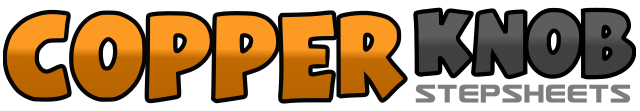 .......Count:32Wall:4Level:Beginner.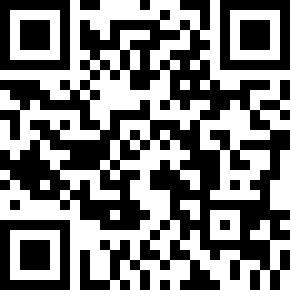 Choreographer:Tina Lundy (USA) - May 2018Tina Lundy (USA) - May 2018Tina Lundy (USA) - May 2018Tina Lundy (USA) - May 2018Tina Lundy (USA) - May 2018.Music:Green Onions - Booker T. & The M.G.'sGreen Onions - Booker T. & The M.G.'sGreen Onions - Booker T. & The M.G.'sGreen Onions - Booker T. & The M.G.'sGreen Onions - Booker T. & The M.G.'s........1-2Step Right foot to right side (1), step Left foot next to right (2)3-4Step Right foot to right side (3), touch Left foot next to right (4)5-6Step Left Foot to left side (5), step Right foot next to left (6)7-8Step Left foot to left side (7), touch Right foot next to left (8)1-2Cross Right foot over left (1), Rock and recover (2)3-4Step Right foot to right (3), Hold (4)5-6Cross Left foot over right (5), Rock and recover (6)7-8Step Left foot to left (7), Hold (8)1-2Step Right over left (1), Step Left to left side (2)3-4Step Right behind left (3), turn ¼ left (4)5-6Step Right foot forward (5), Pivot ½ (6)7-8Step Right foot forward (7), Hold (8)1-2Step Left foot forward (1), Step Right foot forward (2)3-4Step Left foot forward (3), Hold (4)5-6Rock forward on Right (5), Recover Left (6)7-8Rock back on Right (7), Recover Left (8)